    Sofia Janelidze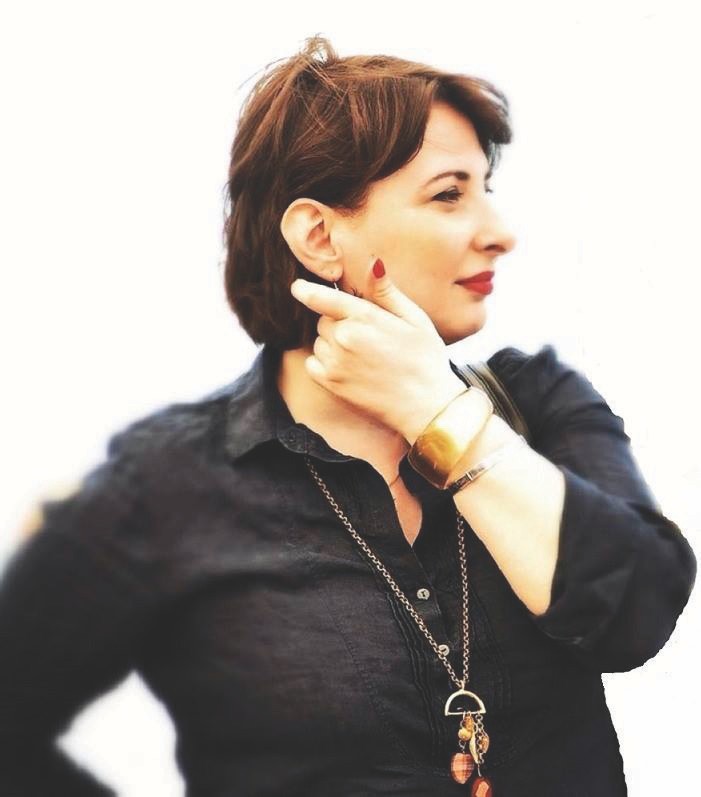 MezzosopranoInformazioni personaliLingueEsperienze professionaliFormazioneMasterPremiRecensioniNazionalitàGeorgiaResidenzaMilanoTelefono cellulare+39 3204508816E.mailinfo@sofiojanelidze.comCodice FiscaleJNLSFO79D69Z254FSito webwww.sofiojanelidze.comPartita IVA08078440966ENPALS2364712GeorgianomadrelinguaItalianoeccellenteRussoeccellenteInglesebuonoTedesco		sufficiente2020MEZZOSTABAT MATERGIAN BATTISTA PERGOLESITEATRO COCCIANOVARAMANUELA RANNO2019TERESASONNAMBULAVINCENZO BELLINITEATRO PONCHIELLICREMONA2019TERESASONNAMBULAVINCENZO BELLINITEATRO FRASCHINIPAVIA2019TERESA SONNAMBULAVINCENZO BELLINITEATRO DONIZETTIBERGAMO2019TERESASONNAMBULAVINCENZO BELLINITEATRO SOCIALECOMO2019ZIA PRINCIPESSASUOR ANGELICAGIACOMO PUCCINITEATRO SOCIALEROVIGO2019ZIA PRINCIPESSASUOR ANGELICAGIACOMO PUCCINITEATRO COCCIANOVARA2019ZIA PRINCIPESSASUOR ANGELICAGIACOMO PUCCINITEATRO GOLDONILIVORNO2019MEZZOVIA CRUCISANTONIO GALANTITEATRO CILEAREGGIO CALABRIAJACOPO SIPARI DI PESCASSEROLI2018MADDALENARIGOLETTOGIUSEPPE VERDIENTE DE CAROLISSASSARIMATTEO BELTRAMIGAVAZZENI-MARANGHI2018MADDALENARIGOLETTOGIUSEPPE VERDITEATRO COCCIANOVARAMATTEO BELTRAMIGAVAZZENI-MARANGHI2018AMNERISAIDAGIUSEPPE VERDISUMMER FESTIVALSPLITGIANNA FRATTAD.SIRISEVIC2018AMNERISAIDAGIUSEPPE VERDINATIONAL THEATRESKOPJEBISERA CHADLOWSKADEJAN PROSHEV2018MEZZOREQUIEMW.A.MOZARTTEATRO COCCIANOVARAMATTEO BELTRAMI2018MEZZOREQUIEMGIUSEPPE VERDISAN MARCOMILANOALDO BERNARDI2018FENENANABUCCOGIUSEPPE VERDITEATRO COCCIANOVARAGIANNA FRATTAPIERLUIGI PIZZI2018MEZZOMESSA DA REQUIEMGIUSEPPE VERDITEATRO CILEAREGGIO CALABRIAVILIANA VALTCHEVA2017 CONCERTOCARRARAFESTIVALDUOMOCARRARA2017SANTUZZACAVALLERIA RUSTICANAPIETRO MASCAGNIS.VITO AL TAGLIAMENTOEDDI DE NADAIA.PALOSCIA2017SANTUZZACAVALLERIA RUSTICANAPIETRO MASCAGNITEATRO PAPA LUCIANISANTA GIUSTINASAVICA.PALOSCIA2017BERSIANDREA CHENIERUMBERTO GIORDANOTEATRO GIORDANOFOGGIAM.STEFANELLIA.PALOSCIA2017CONCERTOPARMALIRICAVILLA MALENCHINIPARMA2017AMNERISAIDAGIUSEPPE VERDITEATRO COCCIANOVARA2017SUZUKIMADAMA BUTTERFLYGIACOMO PUCCINITEATRO COCCIANOVARAM.BELTRAMIR.BONAJUTO2016MADDALENARIGOLETTOGIUSEPPE VERDITEATRO SOCIALE ROVIGOG.FRATTAF.BERTOLANI2016AZUCENAIL TROVATOREGIUSEPPE VERDIARTS CENTERSEOULG.MARTINENGHIL.MARIANI2016MADDALENARIGOLETTOGIUSEPPE VERDITEATRO VERDIPISAG.FRATTAF.BERTOLANI2016AMNERISAIDAGIUSEPPE VERDISUMMER FESTIVALSPLIT (CROAZIA)G.ACQUAVIVAD.SIRISEVIC2016FENENANABUCCOGIUSEPPE VERDITEATRO SOCIALELA SPEZIAM.PICCIOLIR.BONAJUTO2016SACERDOTESSAAIDAGIUSEPPE VERDITEATRO GOLDONILIVORNOM.BOEMIF.ZEFFIRELLI2016SACERDOTESSAAIDAGIUSEPPE VERDITEATRO VERDIPISAM.BOEMIF.ZEFFIRELLI2015SCERDOTESSAAIDAGIUSEPPE VERDITEATRO SOCIALEROVIGOM.BOEMIF.ZEFFIRELLI2015MEZZOREQUIEMGIUSEPPE VERDINERVESAM.TITOTTO2015AMNERISAIDAGIUSEPPE VERDISUMMER FESTIVALSPLIT (CROAZIA)G.MARTINENGHID.SIRISEVIC2015MEZZOREQUIEMGIUSEPPE VERDIASIAGOM.TITOTTO2015MAMMA LUCIACAVALLERIA RUSTICANAPIETRO MASCAGNIOPERA FESTIVALSARZANAM.BELTRAMI2015ZANETTOZANETTOPIETRO MASCAGNICONSERVTORIOPIACENZAG.AGOSTI2014LA MERLES CONTES D’HOFFMANNJAUQES OFFENBACHTEATRO COCCIANOVARAG.CONDETTEN.ZORZI2014ROSINA – ISABELLALE NUVOLE DI CARTAGIOACCHINO ROSSINITEATRO MASSIMO PALERMOV.LOMBARDI2014CONTRALTONONA SINFONIALUDWIG VAN BEETHOVEENTEATRO GRECOSIRACUSAH.ZHONG2014MAMMA LUCIACAVALLERIA RUSTICANAPIETRO MASCAGNITEATRO ANTICOTAORMINA2014GIUSTINAFLAMINIOGIOVANNI BATTISTA PERGOLESITEATRO VERDIPISAF.BARDAZZIM.LIPPI2014LA VOLPE – IL CORVOPINOCCHIONATALIA VALLITEATRO VERDIPISAA.NIKONOVR.BONAJUTO2014LA MAMMAIL MANTELLO LUCIANO CHAILLYTEATRO VERDIPISAS.MECENATE2014 LA CONTESSA DI COIGNYANDREA CHENIERUMBERTO GIORDANOTEATRO VERDIPISAE.ORCIUOLOA.DE LUCIA2014LA MERLES CONTES D’HOFFMANJAQUES HOFFENBACHTEATRO VERDIPISAG.CONDETTEN.ZORZI2014LA MERLES CONTES D’HOFFMANNJAQUES HOFFENBACHTEATRO DEL GIGLIOLUCCAG.CONDETTEN.ZORZI2014 LA MERLES CONTES D’HOFFMANNJAQUES HOFFENBACHTEATRO GOLDONILIVORNOG.CONDETTEN.ZORZI2013CURRALA FORZA DEL DESTINOGIUSEPPE VERDITEATRO VERDI PISAV.GALLIR.BONAJUTO2013 GIUSTINAIL FLAMINIOGIOVANNI BATISTA PERGOLESITEATRO ODEON (MAGGIO FIORENTINO)FIRENZEF.BARDAZZIR.BONAJUTO2013MADDALENARIGOLETTOGIUSEPPE VERDITEATRO PETRUZZELLIBARIC.RIZZARID.KRIEF2013ADELAIDENAPOLI MILIONARIANINO ROTATEATRO VERDI PISAF.SPARVOLIM.BELTRAMI2013ADELAIDENAPOLI MILIONARIANINO ROTATEATRO GOLDONILIVORNOF.SPARVOLIM.BELTRAMI2013ADELAIDENAPOLI MILIONARIANINO ROTATEATRO DEL GIGLIOLUCCAF.SPARVOLIM.BELTRAMI2012SUZUKIMADAMA BUTTERFLYGIACOMO PUCCINITEATRO PIRANDELLOAGRIGENTOGALLINAP.PANIZZA2012MADDALENARIGOLETTOGIUSEPPE VERDITEATRO VANEMUINETARTU (ESTONIA)2011MEZZOREQUIEMGIUSEPPE VERDICONSERVATORIO G.VERDIMILANO2011MADAME FLORA – BABATHE MEDIUMGUAN CARLO MENOTTIFESTIVAL PICCOLA SPOLETO2011SUZUKIMADAMA BUTTERFLYGIACOMO PUCCINIFESTIVALCURA CARPIGNANO2011MEZZOSTABAT MATERANTONIN DVORJAKAL BUSTAN FESTIVALBEIRUT (LIBANO)G.MARCIANO’2011FARNACEMITRIDATE RE DEL PONTOWOLFGANG AMADEUS MOZARTSTATE OPERA THEATRETBILISI (GEORGIA)G.MARCIANO’D.SAKVARELIDZE2011FARNACEMITRIDATE RE DEL PONTOWOLFGANG AMADEUS MOZARTAL BUSTAN FESTIVALBEIRUT (LIBANO)G.MARCIANO’D.SAKVARELIDZE2010SANTUZZACAVALLERIA RUSTICANAPIETRO MASCAGNITEATRO CAGNONIVIGEVANO2010GIOVANNARIGOLETTOGIUSEPPE VERDITEATRO ALLA SCALAMILANOJ.CONLONG.DEFLOE2009MEZZOREQUIEMGIUSEPPE VERDICONSERVATORIO G.VERDIMILANO2009MEZZOSTABAT MATERGIOVANNI BATTISTA PERGOLESICONSERVATORIO G.VERDIMILANO2009AZUCENAIL TROVATOREGIUSEPPE VERDICONSERVATORIO G.VERDIMILANO2008SUZUKIMADAMA BUTTERFLYGIACOMO PUCCINIARENA ALPE ADRIALIGNANOB. DE TOMASI2004/7ETERIABESALOM E ETERIZAKARIA PALIASHVILISTATE OPERA THEATRETBILISI (GEORGIA)2004/7NAANAABESALOM E ETERIZAKARIA PALIASHVILISTATE OPERA THEATRETBILISI (GEORGIA)2004/7ELVIRADON GIOVANNIWOLFGANG AMADEUS MOZARTSTATE OPERA THEATRETBILISI (GEORGIA)2004/7SACERDOTESSAAIDAGIUSEPPE VERDISTATE OPERA THEATRETBILISI (GEORGIA)2002/4MADDALENARIGOLETTOGIUSEPPE VERDICONSERVATORIO STATALE PALIASHVILITBILISI (GEORGIA)2002/4IOLANTAIOLANTAPYOTR ILYICH TCHAIKOVSKYCONSERVATORIO STATALE PALIASHVILITBILISI (GEORGIA)2002/4ZEMFIRAALEKOSERGEI RACHMANINOFFCONSERVATORIO STATALE PALIASHVILITBILISI (GEORGIA)1997-2001Corso di Laurea in canto, Tbilisi V. Sarajishvili State Conservatoire, Georgia2001-2003Master in canto, Tbilisi V. Sarajishvili State Conservatoire, Georgia2005-2007Laurea specialistica in canto, Tbilisi V. Sarajishvili State Conservatoire, Georgia2006-2007studi di perfezionamento, Conservatorio Giuseppe Verdi Milano, Italia2012Conseguita Laurea 110/110 Conservatorio G.Verdi di Milano, Italia2013L.T.L. Opera Studio 2013 “Le contes d’Hoffmann” Teatri Pisa-Livorno-Lucca-Novara2013Laboratorio di Musica Antica, Maggio Fiorentino Formazione, M° Federico Bardazzi2012L.T.L. Opera Studio 2012 “Napoli Milionaria” Teatri Pisa-Livorno-Lucca2012Master Class M°Marcello Lippi in Roma (Sicilia Opera Accademy)2012Master M°Katia Ricciarelli in Agrigento (Sicilia Opera Accademy)2012Accademia Milano Music Masterschool (Clavicembalo Verde)2012Milano Music Masterschool (Clavicembalo Verde), M°Jaume Aragall2010Primo premioConcorso Lirico Internazionale G. Zecca2010Primo premioConcorso Lirico Internazionale Giovani voci città di Magenta2010Premio specialeGraziella e Giuseppe Lisca2010Terzo premioConcorso Lirico Internazionale Giulietta Simionato2010Terzo premioConcorso Lirico Internazionale La città Sonora Festival2009Terzo premioConcorso Lirico Internazionale ASSAMI2009semifinalistaConcorso Lirico Internazionale OPERALIA M°Placido Domingo2009semifinalistaConcorso Lirico Internazionale Hans Gabor Belvedere2008Primo premio	Concorso Lirico Internazionale Martini2018AmnerisAIDAGIUSEPPE VERDITEATRO D’OPERA E BALLETTOSKOPJEAmneris della quale si conferma ottima interprete il mezzosoprano Sofia Janelidze, di origine georgiana  (residente in Italia da un decennio), che dà il meglio di sé nella difficile scena del giudizio, conferendo al personaggio drammaticità e pathos attraverso una vocalità solida e ricca di spunti emozionali.Roberto Cucchi ( http://www.iteatridellest.com/skopje-macedonia-aida-31-maggio-2018/ ) 2018MezzoREQUIEMW.A.MOZARTTEATRO COCCIANOVARAottimi gli interventi del mezzosoprano Sofia Janelidze, dotata di voce timbricamente vellutata ed emessa con grande morbidezzaDanilo Boaretto ( http://www.operaclick.com/recensioni/teatrale/novara-teatro-coccia-requiem-k-626 )2018FENENANABUCCOGIUSEPPE VERDITEATRO COCCIANOVARAImpeccabile invece la Fenena di Sofia Janelidze: il mezzosoprano georgiano si distingue per un timbro ricco e sempre misurato, dal perfetto vibrato tipico della vocalità, con un eccezionale acuto al termine della difficile Oh, dischiuso è il firmamento e in generale una grande abilità in particolar modo determinante per la riuscita dei concertati.Paolo T.Fiume ( http://www.iteatridellest.com/novara-nabucco-23-febbraio-2018-a-cura-di-paolo-t-fiume/ )Stupenda per colore e linea di canto pure la Fenena interpretata dal mezzosoprano georgiano Sofia Janelidze, dalla voce rotonda ed estesa, omogenea su tutta la gamma, dosata con cura in piani e dal bel legato, apprezzato soprattutto nell’aria finale: “Oh dischiuso è il firmamento”.Andrea Merli (http://impiccioneviaggiatore.iteatridellest.com/2018/02/27/novara-nabucco-23-febbraio-2017/ )Sofia Janelidze (Fenena) ci è parsa un mezzosoprano di buone potenzialità, ben riconoscibile anche nei concertati.Lodovico Buscatti (http://www.operaclick.com/recensioni/teatrale/novara-teatro-coccia-nabucco )Sofia Janelidze mit angenehm timbriertem MezzoEva Pleus ( https://www.deropernfreund.de/novara-6.html )Sofia Janelidze realizza Fenena con una bella timbricità e facilità nei cambi di registro che risulta gradevolmente vellutata anche nei toni più alti.Renzo Bellardone (http://www.scrissidarte.it/nabucco-teatro-coccia-novara-23-febbraio-2018/ )Gli appassionati ricorderanno Sofia Janelidze, già nota al palcoscenico del Coccia per “Il viaggio a Reims” e “Madama Butterfly”: anche con Fenena ha dato prova della sua preparazione con quei toni da mezzosoprano che danno dignità al secondo personaggio femminile, simbolo di ingiustizia ma anche di determinazione.Cecilia Colli ( https://www.lavocedinovara.com/spettacolo-eventi/essenzialita-coerenza-un-nabucco-straordinario/ )Si ammira la Fenena espressivamente avveduta di Sofia JanelidzeAlessandro Mormile l’opera – marzo 20182018MezzoREQUIEM GIUSEPPE VERDITEATRO CILEAREGGIO CALABRIAil mezzosoprano Sofia Janelidze ha saputo interpretare la prova corale, in special modo dell’Offertorium e della Communio, alla perfezione, armonizzando con le altre voci eppure senza mai confondersi tra loro.( http://www.zoomsud.it/index.php/cultura/101726-reggio-per-un-requiem )Sofia Janelidze, elegante mezzosoprano, regala omogeneità nel passaggio tra i registri e raggiunge elevatissime vette nelle pagine d’insieme.Marta Cutugno ( http://www.carteggiletterari.it/2018/01/06/viliana-valtcheva-ed-il-requiem-di-verdi-al-cilea-di-reggio-calabria/ )2017SUZUKIMADAMA BUTTERFLYGIACOMO PUCCINITEATRO COCCIA DI NOVARASehr berührend im Spiel und mit pastosem Mezzo war die Suzuki der Georgierin Sofia JanelidzeEva Pleus  ( http://www.deropernfreund.de/novara-6.html )Sofia Janelidze una Suzuki di caldo impasto timbrico, timida ma premurosamente protettiva nei confronti di Butterfly.Alessandro Mormile (mensile l’Opera Aprile 2017)Della Suzuki di Sofia Janelidze oggi in collegamento Rai ho anticipato che è voce da Amneris e da Azucena prestata a Puccini, piegando l’autorevolezza e la salda vocalità ad un ruolo che richiede dolcezza, umanità e confortante suadenza.Andrea Merli ( www.impiccioneviaggiatore.iteatridellest.com )Sofia Janelidze è stata una Suzuki perfetta, oseremmo dire di lusso, in virtù di una voce bella e robusta ottimamente impostata, ma anche per la buona disinvoltura scenica.Danilo Boaretto  ( http://www.operaclick.com/recensioni/teatrale/novara-teatro-coccia-madama-butterfly-0 )2016MADDALENA  RIGOLETTOGIUSEPPE VERDITEATRO SOCIALE DI ROVIGOTEATRO VERDI DI PISANon male la Maddalena contraltile di Sofia Janelidze, dalla voce carnosa e mai eccessiva negli accenti.Fabrizio Moschini (http://www.operaclick.com/recensioni/teatrale/pisa-teatro-verdi-rigoletto-0)Sofia Janelidze. Maddalena, è quasi una presenza costante nella programmazione al Verdi… si prodiga con impegno in un ruolo spesso sottovalutato: Janelidze riesce a inserirsi in modo equilibrato e poliedrico nel personaggioRoberto del Nista mensile l’Opera - Novembre 20162016AZUCENAIL TROVATOREGIUSEPPE VERDISPLIT SUMMER FESTIVALSofia Janelidze è al suo debutto nel ruolo di Azucena e va di bene in meglio nelle non poco impegnative tre recite consecutiveRoberto Cucchi (http://www.iteatridellest.com/cronache-dalloriente-il-trovatore-seoul-art-center-25-26-27-novembre-2016/ )2015AMNERISAIDAGIUSEPPE VERDI Sofia Janelidze, anch’essa al suo debutto nel ruolo, ha snocciolato abilità scenica e un timbro robusto ricco di armonici in particolar modo nella scena del giudizio Roberto Cucchi ( http://www.iteatridellest.com/61-split-summer-festival/ )2014LA MERLE CONTES D’HOFFMANNJAQUES OFFENBACHTEATRO VERDI DI PISATEATRO DEL GIGLIO DI LUCCATEATRO GOLDONI DI LIVORNO TEATRO COCCIA DI NOVARASofio Janelidze eccellente nel brevissimo ruoloRenzo Bellardone http://www.scrissidarte.it/les-contes-dhoffmann-teatro-coccia-novara/Sofia Janelidze infonde con l’intensità della sua interpretazione un’aura di mistero e di angoscia al personaggio della madreGB Opera ( http://www.gbopera.it/2014/02/pisales-contes-dhoffmann/ )Sofia Janelize, timbro robusto e ricco di armonici, nella breve ma determinante parte della Madre di Antonia.Marilisa Lazzari (http://www.operaclick.com/recensioni/teatrale/pisa-teatro-verdi-les-contes-dhoffmann )2010GIOVANNARIGOLETTOGIUSEPPE VERDITEATRO ALLA SCALAGiovanna, la vocalmente dotata Sofio JanelidzeSabino Lenoci mensile l’Opera – Febbraio 2010